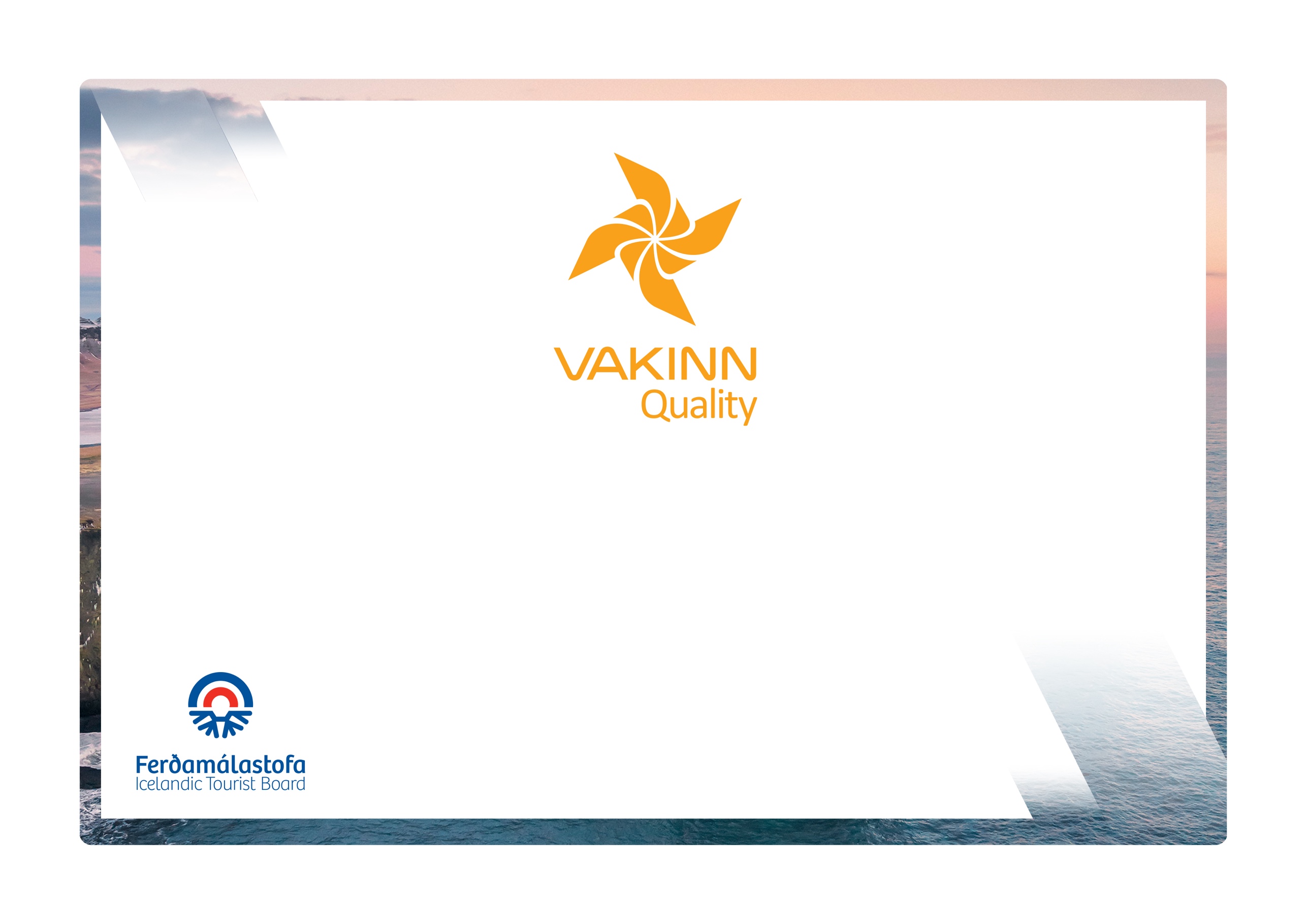  Eftirfarandi gæðaviðmið eru fyllt út af fulltrúa fyrirtækisins. Nauðsynlegt er að gefa greinagóðar upplýsingar um það hvernig hvert og eitt viðmið, sem á við starfsemi fyrirtækisins, er uppfyllt t.d. með tilvísun í gæðahandbók, öryggisáætlanir, myndir eða önnur innsend gögn. Í vettvangsheimsókn sannreynir úttektaraðili upplýsingarnar. 213-1Þjónusta og starfshættirJáÁ ekki viðHvernig uppfyllt/skýringar213-1.1Opnunartími og tímasetningar viðburða eru vel auglýstar. 213-1.2Farið hefur verið yfir húsnæði og aðstöðu hjá fyrirtækinu með tilliti til aðgengis fyrir alla t. d. mismunandi aldurshópa, hreyfihamlaða, sjónskerta, heyrnalausa, o.fl.213-1.3Rekstraraðili hefur kynnt sér lög og reglugerðir um menningarminjar sem varða starfsemina.213-1.4Lögð er áhersla á verndun menningarminja og menningararfs sbr. lög um menningarminjar. Í því felst m.a.:Að skilgreina vandlega gildi viðkomandi staðar/hlutar/þáttar frá menningarsögulegu sjónarmiði.Að ráðfæra sig við hagsmunaaðila og nærsamfélagið.Að vinna með fagaðilum og þróa verndaráætlun sem er í samræmi við lög og viðurkennd verndarsjónarmið.213-1.5 Rekstaraðili fylgir lögum og starfsvenjum um safnastarf (sjá safnalög og siðareglur ICOM, The International Council of Museums)213-1.6Merkingar og framsetning efnis er snyrtileg og læsileg á að minnsta kosti einu tungumáli auk íslensku.213-1.7Leitast er við að framsetning og miðlun sé fagleg, vönduð og fjölbreytt og henti ólíkum hópum.213-1.8Innihald sýninga, framsetning og miðlun er endurskoðuð með reglulegu millibili í samráði við sérfræðinga eða fræðimenn á viðkomandi sviði.213-1.9Borin er virðing fyrir sögunni og viðfangsefninu sem unnið er með og hugað að trúverðugleika og sannleiksgildi við alla framsetningu.213-1.10Leitast er við að bjóða upp á lifandi og gagnvirka miðlun, t.d. leiðsögn, viðburði o.fl.213-2Menntun og þjálfun  JáÁ ekki viðHvernig uppfyllt/skýringar213-2.1Starfsmenn hafa sérhæfða menntun, t.d. sérfræðimenntun á viðkomandi sviði, viðurkennt leiðsögunám og/eða reynslu á sviði sögu, menningar og náttúru.213-2.2Starfsfólk hefur þekkingu á sýningum safnsins ásamt menningu, sögu eða náttúru sem tengist safninu og getur veitt viðeigandi upplýsingar (Kemur fram í skriflegri lýsingu á nýliðaþjálfun).